.WEAVE RIGHT, SIDE ROCK, RECOVER, CROSS SHUFFLEWEAVE LEFT, SIDE ROCK, RECOVER, CROSS SHUFFLEROCK FORWARD, SHUFFLE BACK-- ROCK BACK SHUFFLE FORWARDPIVOT 1/2 LEFT,  FWD RIGHT SHUFFLE,  1/4 RIGHT, FWD SHUFFLELast Update - 7th March 2019EZ Sunny In Seattle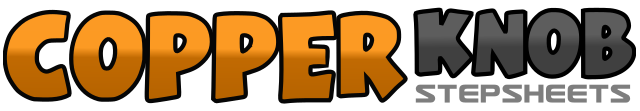 .......Count:32Wall:4Level:Beginner.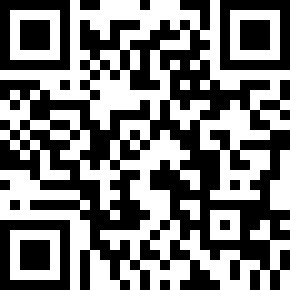 Choreographer:Shirley Blankenship (USA) & K. Sholes (USA) - March 2019Shirley Blankenship (USA) & K. Sholes (USA) - March 2019Shirley Blankenship (USA) & K. Sholes (USA) - March 2019Shirley Blankenship (USA) & K. Sholes (USA) - March 2019Shirley Blankenship (USA) & K. Sholes (USA) - March 2019.Music:Sunny In Seattle - Blake SheltonSunny In Seattle - Blake SheltonSunny In Seattle - Blake SheltonSunny In Seattle - Blake SheltonSunny In Seattle - Blake Shelton........1-2Step side right, left behind right3-4Step right, left  cross over right5-6Side Rock Right,Recover On Left7&8Crossing Right Shuffle (Rlr)1-2Step To Left Side, Right Behind,3-4Step Left, Right Cross Over Left5-6Side Rock Left, Recover On Right7&8Crossing Left Shuffle (Lrl)1-2, 3&4Rock Forward R,Recover On L,  Shuffle Back On R     (Rlr)5-6, 7&8Rock Back On L.Recover On R,  Shuffle Forward On L  (Lrl1-2Step Forward Right, Pivot 1/2 Left3&4Right Forward Shuffle   (RLR)5-6Step Forward Left, Pivot 1/4 Right7&8Left Shuffle Forward    (LRL)